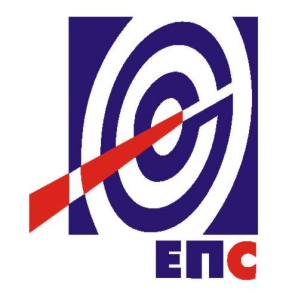 Број: Е-04.04-99904/5-2020Датум: 03.04.2020.године ПОЗИВ ЗА ПОДНОШЕЊЕ ПОНУДАНазив, адреса и интернет страница Наручиоца: ЈП „Електропривреда Србије“ Београд - Огранак РБ Колубара Лазаревац, Улица Светог Саве број 1;  www.rbkolubara.rsВрста Наручиоца: Државнo јавнo предузећe;Врста поступка јавне набавке: Отворени поступак;  Опис предмета набавке: услуге „Услуга сервисирања мултифункционалних апарата“Назив и ознака из ОРН: Услуге поправке фотокопирних уређаја – 50313100-3;       Jавна набавка је обликована у 8 партија и то:Партија 1: Услуга сервисирања мултифункционалних апарата „Canon“;     Партија 2: Услуга сервисирања мултифункционалних апарата „Minolta“;    Партија 3: Услуга сервисирања мултифункционалних апарата „Ricoh“;  Партија 4: Услуга сервисирања мултифункционалних апарата „Xerox“;Партија 5: Услуга сервисирања мултифункционалних апарата „Ocē“;Партија 6: Услуга сервисирања мултифункционалних апарата „Sharp“ Партија 7: Услуга сервисирања мултифункционалних апарата „Rowe“ Пaртија 8: Услуга сервисирања мултифункционалних апарата „Lexmark“Критеријум за доделу Уговора и елементи критеријума: -  Критеријум за доделу Уговора је "најнижа понуђена цена"  Начин преузимања конкурсне документације, односно интернет адресa где је конкурснадокументација доступна:Конкурсна документација се може преузети у електронском формату на интернет страници Наручиоца: www.rbkolubara.rs, кao и на web страници Управе за јавне набавке:  http//portal.ujn.gov.rs/Адресa и интернет адресa државног органа или организације, односно органа или службе територијалне аутономије или локалне самоуправе где се могу благовремено добити исправни подаци о пореским обавезама, заштити животне средине, заштити при запошљавању, условима рада и сл:Подаци о пореским обавезама се могу добити у Пореској управи, Министарства финансија, ул. Саве Мишковића 3-5, Београд, интернет адреса:  www.poreskauprava.rs Подаци о заштити животне средине се могу добити у Агенцији за заштиту животне средине и у Министарству енергетике, развоја и заштите животне средине, ул. Немањина 22-26, Београд, интернет адреса: www.merz.gov.rs Подаци о заштити при запошљавању и условима рада се могу добити у Министарству рада, запошљавања и социјалне политике, ул. Немањина 22-26, Београд, интернет адреса: www.minrzs.gov.rs  Понуђач подноси понуду са доказима о испуњености услова из конкурсне документације, лично или поштом, у затвореној и запечаћеној коверти/кутији, тако да се са сигурношћу може закључити да се први пут отвара, на адресу: Јавно предузеће "Електропривреда Србије", 11000 Београд, Србија, Огранак РБ Колубара, адреса: Дише Ђурђевића бб, 11560 Вреоци, са назнаком: "Понуда за јавну набавку услуга:„ Услуга сервисирања мултифункционалних апарата “- Јавна набавка број ЈН/4000/0720/2020, ЈАНА БРОЈ 51/2020 - Партија број ____, НЕ ОТВАРАТИ“.          На полеђини написати назив, адресу и број телефона/е-маил Понуђача.Понуда се сматра благовременом уколико је примљена од стране Наручиоца до 07.05.2020. године до 11,00 часова. Место, време и начин отварања понуда:Комисија за јавне набавке ће благовремено поднете понуде јавно отворити дана 07.05.2020. године у 11,15 часова, у просторијама Јавно предузеће „Електропривреда Србије“, Огранак РБ Колубара, адреса 11560 Вреоци, ул. Дише Ђурђевића бб – Комерцијални Сектор,  сала на I спрату. Услови под којима представници Понуђача могу учествовати у поступку отварања понуда:Oтварање понуда је јавно и отварању може присуствовати свако заинтересовано лице. У поступку отварања могу активно учествовати само овлашћени представници Понуђача. Представници Понуђача који учествују у поступку јавног отварања, морају пре почетка отварања да доставе комисији за јавне набавке писмено овлашћење за учествовање у овом поступку (а не само за присуствовање), оверено печатом и потписом овлашћеног лица Понуђача.Рок за доношење Одлуке:Oдлука о додели Уговора биће донета у року од 25 дана од дана отварања понуда. Наведену Одлуку Наручилац ће објавити на Порталу јавних набавки и својој интернет страници, у року од 3 (три) дана од дана њеног доношења.Контакт, е-mail:  E-mail: pitanja.nabavke@rbkolubara.rsОстале информације: број јавне набавке: ЈН/4000/0720/2020, ЈАНА БРОЈ 51/2020Комисија за јавну набавку:                                         ___________________         Сања Гачић